PAS- SiO (Samenwerken in wetenschappelijk Onderzoek) De vereniging PAS-Nederland (een organisatie voor en door autistische volwassenen) heeft onder andere als doel het behartigen van de belangen van normaal- tot hoogbegaafde volwassenen met een diagnose in het autisme spectrum of een sterk vermoeden hiertoe. Met het oog op dit doel werd in mei 2020 het PAS-Ledenpanel opgericht. Inmiddels is dit panel uitgegroeid tot ca. 65 actieve leden. Zij zijn allemaal graag bereid hun stem te laten horen als respondent binnen verschillende vormen van wetenschappelijk onderzoek. Het mes snijdt hierbij uiteraard aan twee kanten: PAS biedt onderzoekers tegelijkertijd een handige, laagdrempelige ingang om snel aan geschikte respondenten te komen. Het PAS-SiOpanel Naast het leveren van respondenten vindt PAS-Nederland het belangrijk dat ervaringsdeskundigen ook al direct betrokken worden bij de verschillende fases van ontwikkeling van niéuw wetenschappelijk onderzoek en bij het analyseren & interpreteren van de verkregen onderzoeksdata. (Student-)onderzoekers blijken soms nog een verouderd of stigmatiserend beeld te hebben van wat autisme is. Vragenlijsten worden soms zo onduidelijk of onlogisch opgesteld, dat ze (door mensen met autisme) nauwelijks in te vullen zijn. Bijvoorbeeld omdat bepaalde antwoordopties ontbreken die voor de doelgroep relevant zijn. Het in december 2021 opgerichte PAS-SiOpanel bestaat uit ca 8 ervaringsdeskundigen die allen beschikken over de hiertoe benodigde vaardigheden/competenties. PAS-Nederland denkt met beide panels een goede ingang te bieden om tot participatieve, gelijkwaardige samenwerking met wetenschappelijk onderzoekers te komen. Wil je als volwassene met autisme ook je stem laten horen? En ben je al lid van PAS-Nederland of bereid om dat te worden? Ben je (student-, junior- of senior-)onderzoeker en zou je graag bijvoorbeeld je onderzoeksdesign willen voorleggen aan ervaringsdeskundigen en/of gebruik willen maken van het PAS-Ledenpanel? Neem in beide gevallen geheel vrijblijvend contact op met: Annelies Meuleman (Coördinator PAS-SiO): ledenpanel@pasnederland.nl Algemene info over PAS-Nederland: www.pasnederland.nl 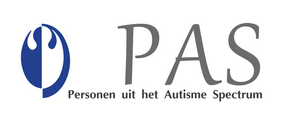 